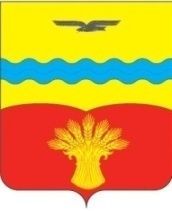 АДМИНИСТРАЦИЯ  МУНИЦИПАЛЬНОГО  ОБРАЗОВАНИЯ КИНЗЕЛЬСКИЙ СЕЛЬСОВЕТ  КрасногвардейскОГО районА  оренбургской ОБЛАСТИП О С Т А Н О В Л Е Н И Ес. Кинзелька22.04.2020                                                                                                                        № 58-п  О проведении публичных (общественных) слушаний по проекту  планировки территории, содержащему проект межевания территории для строительства линейного объекта АО «Оренбургнефть»: 6200П «Сбор нефти и газа со скважин №№ 22, 24 Корниловского участка недр» на территории муниципального образования Кинзельский сельсовет Красногвардейского района Оренбургской области         В соответствии с пунктом 20 статьи  45, статьей 46 Градостроительного кодекса Российской Федерации и со статьей 28 Федерального закона от 06 октября 2003 года   № 131-ФЗ «Об общих принципах организации местного самоуправления в Российской Федерации», постановлением администрации муниципального образования Кинзельский сельсовет Красногвардейского  района Оренбургской области от 26.03.2020 года  № 31-п «О  подготовке документации по планировке территории (проект планировки территории, содержащий проект межевания территории) для строительства линейного объекта АО «Оренбургнефть»: 6200П «Сбор нефти и газа со скважин №№ 22, 24 Корниловского участка недр» на территории муниципального образования Кинзельский сельсовет Красногвардейского района Оренбургской области», в соответствии с обращением ООО «СамараНИПИнефть» № ИСХ-ПИР-06407 от 17.04.2020 года, в целях устойчивого развития территории, выделения элементов планировочной структуры (кварталов, микрорайонов, иных элементов), установления границ земельных участков, на которых расположены объекты капитального строительства: 1. Провести публичные (общественные) слушания в порядке, определенном Положением о публичных слушаниях в муниципальном образовании Кинзельский сельсовет, утвержденным решением Совета депутатов муниципального образования Кинзельский сельсовет от 28.06.2018 года № 25/1,  по проекту  планировки территории, содержащему проект межевания территории для строительства линейного объекта АО «Оренбургнефть»: 6200П «Сбор нефти и газа со скважин №№ 22, 24 Корниловского участка недр»:03 июня 2020 года в 12-00 часов местного времени в помещении администрации сельсовета по адресу: с. Кинзелька, ул. Школьная , 7а.Проект планировки территории, содержащий проект межевания территории разработан ООО «СамараНИПИнефть». 2. Предложить жителям сельсовета, депутатам Совета депутатов сельсовета, общественным объединениям, действующим на территории сельсовета, а также руководителям организаций, индивидуальным предпринимателям, действующим на территории муниципального образования Кинзельский сельсовет в сфере, соответствующей теме слушаний принять участие в публичных слушаниях.3. Обеспечить своевременное обнародование  проекта планировки, содержащего проект межевания территории для строительства линейного объекта АО «Оренбургнефть»: 6200П «Сбор нефти и газа со скважин №№ 22, 24 Корниловского участка недр» на территории Кинзельского сельсовета Красногвардейского района Оренбургской области.4.  Установить, что постановление вступает в силу после обнародования.5. Контроль за исполнением постановления оставляю за собой.Глава сельсовета                                                                                                  Г.Н. РаботяговРазослано: в дело, АО «Оренбургнефть», ООО «СамараНИПИнефть», для обнародования, отделу архитектуры и градостроительства, прокурору района.